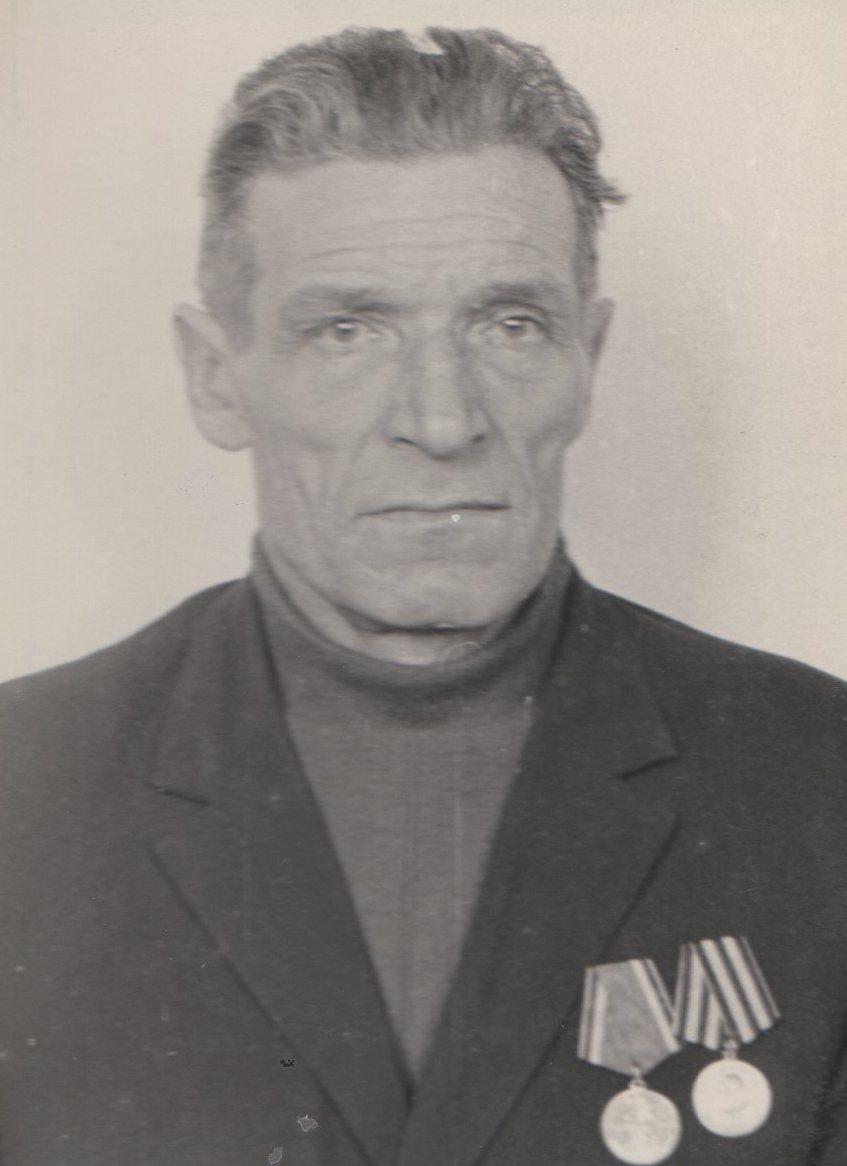 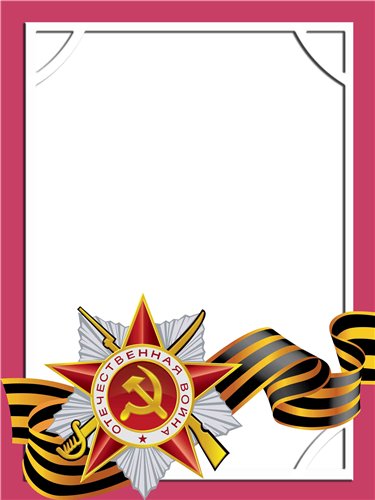                                             Савичев                                            Василий                                     Константинович                                                  Ветеран войны и труда.        Родился в 1918 г., п. Атиг, русский, б/п.Участвовал в боях с Японией в составе 213 отд. пулеметного батальона, 2-ой Дальневосточный фронт – командир отделения.         Награжден медалями: «Ветеран труда», «За Победу над Японией»  и другие четыре медали. 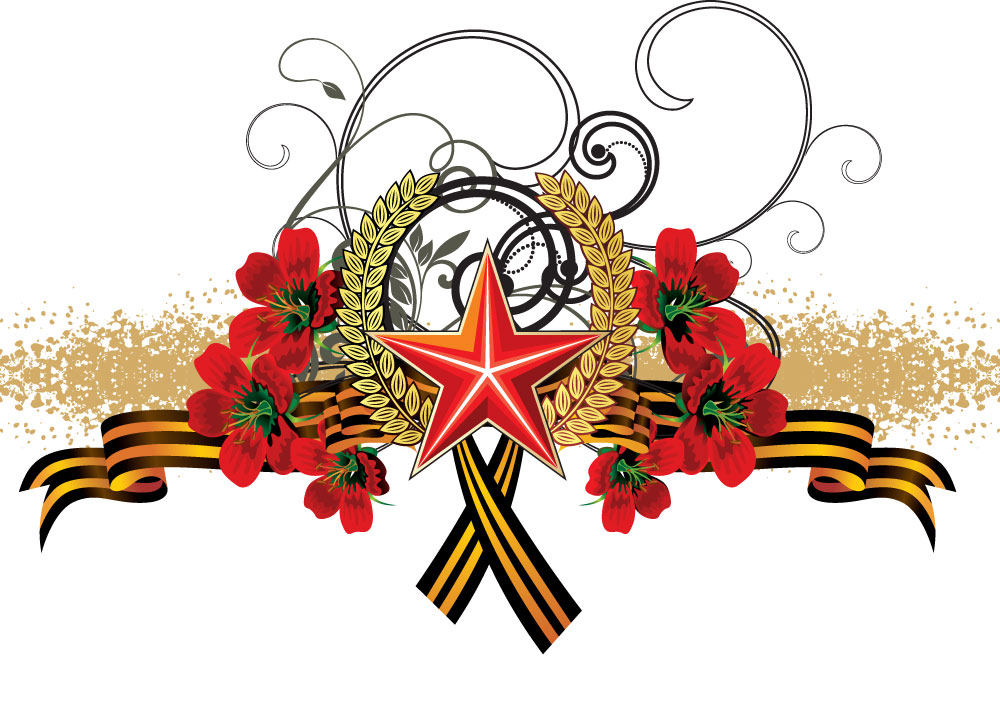 